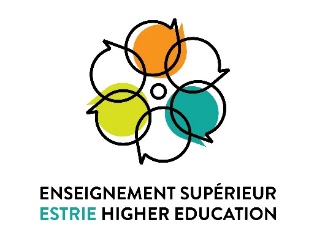 Call for environmental projects - Winter 2024Project Submission FormPlease refer to the PRESE-2024-Environment-Instruction-Guide document to complete this form.PROJECT TITLE PARTNER ESTABLISHMENTS FOR THE PROJECT PARTNER ESTABLISHMENTS FOR THE PROJECT  Cégep de Sherbrooke Champlain College Lennoxville Cégep de Granby Collégial du Séminaire de Sherbrooke Cégep de Sherbrooke Champlain College Lennoxville Cégep de Granby Collégial du Séminaire de Sherbrooke Bishop’s University Université de Sherbrooke Other organization(s)If you selected Other organization(s), please specify. If you selected Other organization(s), please specify. If you selected Other organization(s), please specify. AMOUNT REQUESTED ($30,000 MAX.) AMOUNT REQUESTED ($30,000 MAX.) Enter the amount you would like to request from the PRESE. If you have access to other complementary sources of funding that could support the project, please specify.Enter the amount you would like to request from the PRESE. If you have access to other complementary sources of funding that could support the project, please specify.Enter the amount you would like to request from the PRESE. If you have access to other complementary sources of funding that could support the project, please specify.GOALSGOALSWhich of the following goal(s) does your project address?  Which of the following goal(s) does your project address?  Which of the following goal(s) does your project address?  In the context of this call for thematic projects, your project must meet at least one of the following objectives: Promote access to college or university studies, particularly for under-represented groups (Indigenous peoples, first-generation students, people with disabilities, people from rural areas, etc.) Improve the coherence of educational pathways and transitions between varying levels of post-secondary education Develop practices and projects adapted to the needs of the student community in order to support its diverse members Respond to national and regional needs relating to career preparation through academic offeringsIn the context of this call for thematic projects, your project must meet at least one of the following objectives: Promote access to college or university studies, particularly for under-represented groups (Indigenous peoples, first-generation students, people with disabilities, people from rural areas, etc.) Improve the coherence of educational pathways and transitions between varying levels of post-secondary education Develop practices and projects adapted to the needs of the student community in order to support its diverse members Respond to national and regional needs relating to career preparation through academic offeringsIn the context of this call for thematic projects, your project must meet at least one of the following objectives: Promote access to college or university studies, particularly for under-represented groups (Indigenous peoples, first-generation students, people with disabilities, people from rural areas, etc.) Improve the coherence of educational pathways and transitions between varying levels of post-secondary education Develop practices and projects adapted to the needs of the student community in order to support its diverse members Respond to national and regional needs relating to career preparation through academic offeringsExplain the link between your project and the goal(s) you have selectedExplain the link between your project and the goal(s) you have selectedExplain the link between your project and the goal(s) you have selectedIn 2,000 characters (max.), specify how your project meets the goals selected above. Note that if your project does not address any of these goals, it will not be evaluated by the jury.In 2,000 characters (max.), specify how your project meets the goals selected above. Note that if your project does not address any of these goals, it will not be evaluated by the jury.In 2,000 characters (max.), specify how your project meets the goals selected above. Note that if your project does not address any of these goals, it will not be evaluated by the jury.ENVIRONMENTAL SCOPESpecify, in 2,000 characters (maximum), how your project aims to generate changes in behavior to the benefit of the environment and/or to train eco-citizens.Specify, in 2,000 characters (maximum), how your project aims to generate changes in behavior to the benefit of the environment and/or to train eco-citizens.PROJECT DESCRIPTION AND RELEVANCE3,000 characters max.3,000 characters max.PROJECT PARTNERS PROJECT PARTNERS PROJECT PARTNERS PROJECT PARTNERS Name and emailName and emailProfessional title and 
administrative unitEstablishmentRole and tasks in the projectPERSON IN CHARGE OF THE PROJECT, BUDGET AND ACCOUNTABILITY PERSON IN CHARGE OF THE PROJECT, BUDGET AND ACCOUNTABILITY PERSON IN CHARGE OF THE PROJECT, BUDGET AND ACCOUNTABILITY NameNameProfessional title and establishmentEmailACTION PLANSteps of the action planTimeframesStart and end datesStart and end datesStart and end datesStart and end datesStart and end datesStart and end datesStart and end datesStart and end datesStart and end datesStart and end datesStart and end datesStart and end datesStart and end datesStart and end datesStart and end datesStart and end datesStart and end datesStart and end datesBUDGETExplanation of how the requested funds will be usedBreakdown of the budget requested from the PRESEExpenseAmountExpenseAmountExpenseAmountExpenseAmountExpenseAmountExpenseAmountExpenseAmountExpenseAmountExpenseAmountExpenseAmountExpenseAmountExpenseAmountExpenseAmountExpenseAmountExpenseAmountWhat amount are you requesting from the PRESE?TOTALIn addition to the above expenses, will other project expenses be financed from other sources (contributions in kind, external funding, etc.)?Specify (if applicable)CONDITIONS FOR SUCCESS Means established and success indicatorsMeans established and success indicators2,700 characters max.2,700 characters max.Continuity: when the requested funding will be exhausted, what means will you utilize to continue or follow up on the project? (If applicable)Continuity: when the requested funding will be exhausted, what means will you utilize to continue or follow up on the project? (If applicable)1,000 characters max.1,000 characters max.IMPACTSNumber of students involved in the projectNumber of students involved in the projectSpecify the number of students who will be directly involved in the project, indicating the number per course of study (as appropriate):College studentsUndergraduate studentsGraduate studentsPrimary or secondary students (if applicable)If applicable, estimate the number of students who will benefit indirectly from the project.Specify the number of students who will be directly involved in the project, indicating the number per course of study (as appropriate):College studentsUndergraduate studentsGraduate studentsPrimary or secondary students (if applicable)If applicable, estimate the number of students who will benefit indirectly from the project.Anticipated benefits for the student communityAnticipated benefits for the student community1,500 characters max.1,500 characters max.Anticipated benefits for each partner establishmentAnticipated benefits for each partner establishment1,500 characters max.1,500 characters max.